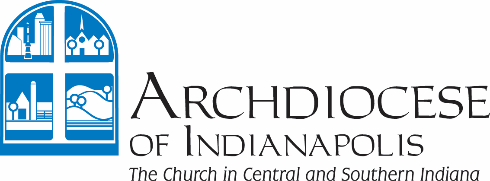 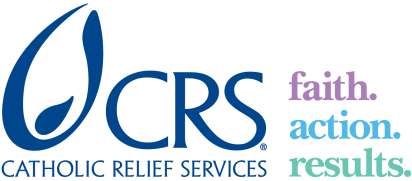 Archdiocese of IndianapolisMatthew 25:  CRS Rice Bowl Grant  2023 Rice Bowl Grant Application FormMatthew 25: 31-40When the Son of man comes in his glory, escorted by all the angels, then he will take his seat on his throne of glory. All nations will be assembled before him and he will separate people one from another as the shepherd separates sheep from goats. He will place the sheep on his right hand and the goats on his left. Then the King will say to those on his right hand, "Come, you whom my Father has blessed, take as your heritage the kingdom prepared for you since the foundation of the world. For I was hungry and you gave me food, I was thirsty and you gave me drink, I was a stranger and you made me welcome, lacking clothes and you clothed me, sick and you visited me, in prison and you came to see me."Then the upright will say to him in reply, "Lord, when did we see you hungry and feed you, or thirsty and give you drink? When did we see you a stranger and make you welcome, lacking clothes and clothe you? When did we find you sick or in prison and go to see you?" And the King will answer, "In truth I tell you, in so far as you did this to one of the least of these brothers of mine, you did it to me."Catholic Relief Services (CRS) carries out the commitment of the Bishops of the United States to assist the poor and vulnerable overseas. The Gospel of Jesus Christ motivates us to cherish, preserve and uphold the sacredness and dignity of all human life, foster charity and justice, and embody Catholic social and moral teaching as we act to:Promote human development by responding to major emergencies, fighting disease and poverty, and nurturing peaceful and just societies; and,Serve Catholics in the United States as they live their faith in solidarity with their brothers and sisters around the world.As part of the universal mission of the Catholic Church, we work with local, national and international Catholic institutions and structures, as well as other organizations, to assist people on the basis of need, not creed, race or nationality.The Catholic Relief Services Rice Bowl Lenten Program serves as one of the main fundraisers for CRS. CRS Rice Bowl is Catholic Relief Services’ Lenten faith-in-action program for parishes, schools and families. The program invites Catholics to live in solidarity with our poorest and most vulnerable brothers and sisters through the three Lenten pillars of praying, fasting, and almsgiving. When you give to CRS Rice Bowl, 75% of your donations support CRS’ humanitarian relief programs in more than 100 countries worldwide. The remaining 25% of your donations go to hunger and poverty alleviation efforts here in the Archdiocese of Indianapolis.   The Archdiocese of Indianapolis is offering grants for parishes, schools and faith-based organizations that are in relationship with the archdiocese, that aid in alleviating hunger and poverty in communities served by the archdiocese. Examples would be soup kitchens, food pantries, homeless shelters and mentoring programs for families or individuals in need.  Application Deadline:  All Applications must be received via email or mail by November 15, 2023. Submission information is in the Instructions below.The amount of funding available is based on the 25% of the annual CRS Rice Bowl revenue that is returned to the Archdiocese of Indianapolis. For the 2023 Rice Bowl, we expect to award about 7 grants of $750 each.InstructionsPlease respond to all items on the application, including the Catholic Mission and Foundation question on the last page. If, in your assessment, an item is not applicable to you, you may insert “n/a” in the space provided in the response. Please type all answers.  Mail completed form to:Theresa ChambleeCatholic Relief Services1400 N. Meridian St. Indianapolis, IN  46202ORE-mail completed form to: tchamblee@archindy.orgApplicant Contact InformationDate: Agency/Parish/Organization Name: Contact Person: Address: City: 						Zip code: Telephone: 			Fax: 					E-Mail:Organization InformationIs this an initial grant or a renewal grant?  Initial Grant_________ 				Renewal Grant________ Briefly describe your ministry and its mission. Is there something about your ministry that stands out when compared to similar ministries?Who is the target population for your ministry?How would your organization use the funds? Please be specific, explaining the need.Is your organization a Not-for-Profit?Do you have access to other funding sources?   If yes, please be specific in your response and include those sources.Please attach a general budget for your organization. Include budget information that demonstrates how effectively your financial resources are managed.Catholic Mission and FoundationAs an office of the U.S. Catholic Bishops, Catholic Relief Services is guided by the following principles of Catholic social and moral teaching: Respect for Human Life and Dignity, Priority for the Poor and Participation, Subsidiarity and Solidarity, and Strengthening Family and Building Community. Organizations that receive CRS Rice Bowl 25% Grants must not participate in or promote activities that contradict the moral and social teachings of the Catholic Church. For example, organizations that support or promote same-sex marriage, discrimination, capital punishment, contraception, abortion, euthanasia, or punitive measures toward immigrants, ARE NOT ELIGIBLE for CRS Rice Bowl 25% Grant funding.Will your organization refrain from activities that contradict fundamental Catholic moral and social teaching?*  Catholic Relief Services reserves the right to be able to use the name of any organization that has applied for and received a CRS Rice Bowl grant for promotional purposes of the program. This may include, but not be limited to, the featuring of the organization in a CRS article highlighting the CRS Rice Bowl Lenten program.  Signature:  								  Date: 				